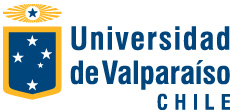 Facultad de MedicinaEscuela de MedicinaDirección de Postgrado y PostítuloCRONOGRAMA PROCESO DE HABILITACIÓNCONCURSO LOCALSERVICIO DE SALUD VIÑA DEL MAR QUILLOTADERMATOLOGIA Postulación:   Enviar vía on line:Ficha de Antecedentes Documentos señalados en las Bases de HabilitaciónDesde el 08 al 20 de Julio de 2022(hasta las 12:00 hrs.) postgrado.medicina@uv.clelizabeth.navia@uv.clangela.donoso@uv.clEvaluación Psicológica (vía on line)Se habilitará plataforma el díaJUEVES 21 de julio 2022 (9.00 a 14.00 hrs.)Entrevistas Habilitación  VIERNES 22 de Julio de 2022Resultado de HabilitaciónLUNES 25 de Julio de 2022Llamado a Viva VozMARTES 26 de Julio de 2022Inicio Programa de FormaciónLUNES  01 de Agosto de 2022Especialidad:  DERMATOLOGIA